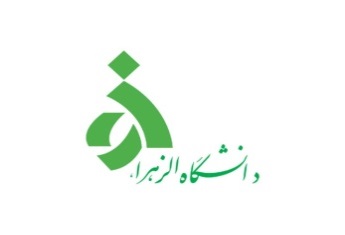 کاربرگ درخواست پذیرش دانشجو/ دانش‌آموخته ممتازبرای ورود به مقطع دکتری  به شیوه استاد محور سال تحصیلی 1403-1402الف – مشخصات فردی :ب _  سوابق تحصیلی و آموزشیج)سوابق پژوهشیاینجانب .............................................................متقاضی استفاده از سهمیه استعدادهای درخشان به شیوه استاد محور مبتنی بر رفع نیازهای کشور، ضمن آگاهی و پذیرش کامل کلیه ضوابط و مصوبات فراخوان و اینکه پذیرش درخواست به منزله پذیرش در این دانشگاه نمی‌باشد، متعهد می‌شوم موارد فوق را در نهایت دقت و صحت تکمیل نموده و چنانچه خلاف آن ثابت شود دانشگاه مجاز است طبق مقررات با اینجانب رفتار نماید.نشانی دقیق محل سکونت:تلفن منزل: ................................... کد شهرستان: .......................... تلفن همراه:................................. تلفن محل کار: ................................نشانی پست الکترونیک:.............................................امضاء متقاضیتاریخنام و نام خانوادگی : .............................................نام و نام خانوادگی : .............................................نام پدر: .........................تاریخ تولد: ........................محل تولد: ....................محل صدور: ............................شماره شناسنامه: ....................................شماره سریال شناسنامه: .....................کد ملی: ..........................................................وضعیت اشتغال: ...........................................وضعیت اشتغال: ...........................................وضعیت اشتغال: ...........................................نشانی محل سکونت: ..................................................................................................................................................نشانی محل سکونت: ..................................................................................................................................................نشانی محل سکونت: ..................................................................................................................................................شماره تلفن ثابت: ...........................................شماره تلفن ثابت: ...........................................شماره تلفن همراه: .......................................مقطع کارشناسی ارشد:مقطع کارشناسی ارشد:نام دانشگاه : رشته تحصیلی:نوع دوره آموزشی: آموزشی-پژوهشی  آموزش محور تاریخ دانش‎آموختگی :معدل کل دوره کارشناسی‌ارشد بدون پایان نامه:درجه و نمره پایان نامه:تعداد سنوات تحصیلی:دوره : روزانه    شبانه  رتبه ( در صورت دارابودن رتبه اول):مقطع کارشناسی:مقطع کارشناسی:نام دانشگاه :رشته تحصیلی:معدل کل:تعداد سنوات تحصیلی:دوره : روزانه    شبانه  رتبه ( در صورت دارابودن رتبه اول تا سوم):مقطع کاردانی:نام دانشگاه :رشته تحصیلی:معدل کل:تعداد سنوات تحصیلی:دوره : روزانه    شبانه  رتبه ( در صورت دارابودن):مدرک زبان خارجی:مدرک زبان خارجی:مدرک زبان خارجی:مدرک زبان خارجی:نام آزموننمره اخذ شدهتاریخ امتحانتوضیحاتسوابق آموزشی (تدریس در دانشگاه‌ها با ارائه مدرک معتبر):سوابق آموزشی (تدریس در دانشگاه‌ها با ارائه مدرک معتبر):سوابق آموزشی (تدریس در دانشگاه‌ها با ارائه مدرک معتبر):سوابق آموزشی (تدریس در دانشگاه‌ها با ارائه مدرک معتبر):سوابق آموزشی (تدریس در دانشگاه‌ها با ارائه مدرک معتبر):ردیفنام درسمقطعسال تحصیلینام موسسه یا دانشگاهبرگزیدگان جشنواره‌های علمی معتبر بین‌المللی،خوارزمی، فارابی،رازی،ابن سینا و المپیادهای علمی و دانشجوییبرگزیدگان جشنواره‌های علمی معتبر بین‌المللی،خوارزمی، فارابی،رازی،ابن سینا و المپیادهای علمی و دانشجوییبرگزیدگان جشنواره‌های علمی معتبر بین‌المللی،خوارزمی، فارابی،رازی،ابن سینا و المپیادهای علمی و دانشجوییبرگزیدگان جشنواره‌های علمی معتبر بین‌المللی،خوارزمی، فارابی،رازی،ابن سینا و المپیادهای علمی و دانشجوییردیفنام مسابقه/جشنواره/المپیادرتبهسال برگزیده شدناختراع ثبت شده مورد تائید سازمان پژوهش‌های علمی و صنعتی ایران: اختراع ثبت شده مورد تائید سازمان پژوهش‌های علمی و صنعتی ایران: اختراع ثبت شده مورد تائید سازمان پژوهش‌های علمی و صنعتی ایران: اختراع ثبت شده مورد تائید سازمان پژوهش‌های علمی و صنعتی ایران: ردیفنام اختراعمحل ثبتتاریخ ثبتتاریخ ثبتمقالات چاپ یا پذیرفته شده در مجلات معتبر داخلی و خارجی:مقالات چاپ یا پذیرفته شده در مجلات معتبر داخلی و خارجی:مقالات چاپ یا پذیرفته شده در مجلات معتبر داخلی و خارجی:مقالات چاپ یا پذیرفته شده در مجلات معتبر داخلی و خارجی:مقالات چاپ یا پذیرفته شده در مجلات معتبر داخلی و خارجی:نوعوضعیتعنوان مقالهعنوان مجله و سال انتشارنام نویسندگان(نویسنده مسئول مقاله را با علامت *مشخص فرمایید)علمی -پژوهشی (داخلی, خارجی) مستخرج از پایان‌نامه دوره کارشناسی ارشد یا مرتبط با رشته مورد تقاضاچاپ شدهعلمی -پژوهشی (داخلی, خارجی) مستخرج از پایان‌نامه دوره کارشناسی ارشد یا مرتبط با رشته مورد تقاضاچاپ شدهعلمی -پژوهشی (داخلی, خارجی) مستخرج از پایان‌نامه دوره کارشناسی ارشد یا مرتبط با رشته مورد تقاضاچاپ شدهعلمی -پژوهشی (داخلی, خارجی) مستخرج از پایان‌نامه دوره کارشناسی ارشد یا مرتبط با رشته مورد تقاضاپذیرفته شدهعلمی -پژوهشی (داخلی, خارجی) مستخرج از پایان‌نامه دوره کارشناسی ارشد یا مرتبط با رشته مورد تقاضاپذیرفته شدهعلمی -پژوهشی (داخلی, خارجی) مستخرج از پایان‌نامه دوره کارشناسی ارشد یا مرتبط با رشته مورد تقاضاپذیرفته شدهعلمی-ترویجی مرتبط با پایان‌نامه دوره کارشناسی‌ارشدچاپ شدهعلمی-ترویجی مرتبط با پایان‌نامه دوره کارشناسی‌ارشدچاپ شدهعلمی-ترویجی مرتبط با پایان‌نامه دوره کارشناسی‌ارشدچاپ شدهعلمی-ترویجی مرتبط با پایان‌نامه دوره کارشناسی‌ارشدپذیرفته شدهعلمی-ترویجی مرتبط با پایان‌نامه دوره کارشناسی‌ارشدپذیرفته شدهعلمی-ترویجی مرتبط با پایان‌نامه دوره کارشناسی‌ارشدپذیرفته شدهمقالات ارائه شده در همایش ها و کنگره‌های داخلی و خارجی:مقالات ارائه شده در همایش ها و کنگره‌های داخلی و خارجی:مقالات ارائه شده در همایش ها و کنگره‌های داخلی و خارجی:مقالات ارائه شده در همایش ها و کنگره‌های داخلی و خارجی:مقالات ارائه شده در همایش ها و کنگره‌های داخلی و خارجی:نوعوضعیتعنوان مقالهعنوان مجله و سال انتشارنام نویسندگان(نویسنده مسئول مقاله را با علامت *مشخص فرمایید)کنفرانس های معتبر
(داخلی, خارجی) ) مستخرج از پایان نامه دوره کارشناسی‌ارشد یا مرتبط با رشته مورد تقاضاچاپ شدهکنفرانس های معتبر
(داخلی, خارجی) ) مستخرج از پایان نامه دوره کارشناسی‌ارشد یا مرتبط با رشته مورد تقاضاچاپ شدهکنفرانس های معتبر
(داخلی, خارجی) ) مستخرج از پایان نامه دوره کارشناسی‌ارشد یا مرتبط با رشته مورد تقاضاپذیرفته شدهکنفرانس های معتبر
(داخلی, خارجی) ) مستخرج از پایان نامه دوره کارشناسی‌ارشد یا مرتبط با رشته مورد تقاضاپذیرفته شدهکتب (ترجمه یا تالیف):کتب (ترجمه یا تالیف):کتب (ترجمه یا تالیف):1-عنوان کتاب1-عنوان کتابنوع کتاب: تالیف ترجمهنام انتشارات:سال انتشار:تعداد صفحات:نام نویسندگان به ترتیب ذکر شده روی جلد:نام نویسندگان به ترتیب ذکر شده روی جلد:نام نویسندگان به ترتیب ذکر شده روی جلد:2-عنوان کتاب2-عنوان کتابنوع کتاب: تالیف ترجمهنام انتشارات:سال انتشار:تعداد صفحات:نام نویسندگان به ترتیب ذکر شده روی جلد:نام نویسندگان به ترتیب ذکر شده روی جلد:نام نویسندگان به ترتیب ذکر شده روی جلد:3-عنوان کتاب3-عنوان کتابنوع کتاب: تالیف ترجمهنام انتشارات:سال انتشار:تعداد صفحات:نام نویسندگان به ترتیب ذکر شده روی جلد:نام نویسندگان به ترتیب ذکر شده روی جلد:نام نویسندگان به ترتیب ذکر شده روی جلد:طرح‌های ملی و یا تحقیقاتی:طرح‌های ملی و یا تحقیقاتی:طرح‌های ملی و یا تحقیقاتی:طرح‌های ملی و یا تحقیقاتی:طرح‌های ملی و یا تحقیقاتی:ردیفعنوان طرحکارفرماسال اجرای طرحسمت در طرحامتیاز پایان‌نامه:امتیاز پایان‌نامه:امتیاز پایان‌نامه:امتیاز پایان‌نامه:امتیاز پایان‌نامه:امتیاز پایان‌نامه:امتیاز پایان‌نامه:امتیاز پایان‌نامه:کارشناسیعنوان پروژه یا پایان نامهنام استاد راهنماامتیازامتیازامتیازامتیازنمرهکارشناسیعنوان پروژه یا پایان نامهنام استاد راهنماقابل قبولخوببسیار خوبعالینمرهکارشناسیکارشناسی ارشدعنوان پایان نامهنام استاد راهنماامتیازنمرهکارشناسی ارشدقابل قبولخوببسیار خوبعالیکارشناسی ارشد